МНЕ СНИЛОСЬ, ЧТО...12 английских сонетовк тетради № 9 «АКВОПИЛ»1997 Боги третьего тысячелетия стучат в наши двери.
Их посланцы проникли в компьютерную сеть
и ведут между собой локальные войны.
Но решающая схватка впереди.1Мне снилось, что я Бог Вселенной,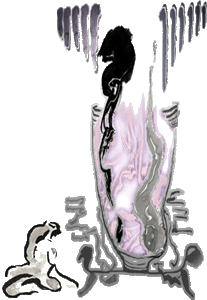 и сам себя призвал на Суд.Стою, коленопреклоненный,держа в руках души сосуд.Летит младенец окрыленный,под локти старика ведут,звенит цепями гений пленный,- все трое плачут и поют.От этой песни их унылойпокрылся плесенью Престол.Душа в сосуде завопила.И грохнул я сосуд об стол.И сам к себе бегом спустился,поднял с колен и... пробудился.2Мне снилось, что время исчезло,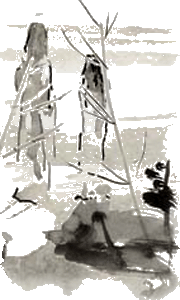 и ожили все мертвецы,а старец с нефритовым жезломзаплакал - и отдал концы.И солнце не застило звезды.И снег не морозил цветы.Как пух стали мягкими гвозди.И корни пустили кресты.Опять на земле было лето.Ты снова была молодой.Мой друг в золотых эполетахменя познакомил с тобой.И длилось всю жизнь наше счастье.И... умерли мы в одночасье.3Мне снилось, что я ангел белый,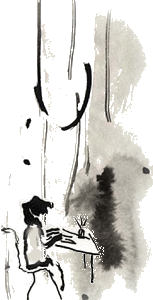 и послан с миссией крутойк тому, кто носит мое тело,моею мыслит головой.Вот он, счастливый до беспечности,сидит и пьет китайский чай.Тут выпадаю я из вечности,и говорю ему: "Встречай!"Он смотрит на меня с печальюи предлагает жестом сесть."Вы, - говорит он, - для началахотите что-нибудь поесть?"Мне показалось это странным,и я... проснулся утром ранним...4Мне снились инопланетяне,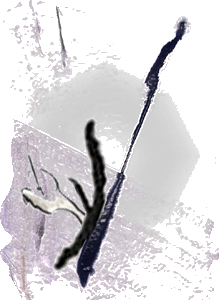 ко мне бегущие гурьбой.Сверкают глазом, руки тянут,"Ты наш!" - кричат наперебой.Сажусь в космический корабль.Лечу в космический простор.У них растут из пуза грабли -любви загадочный прибор.В сомненьи я их вопрошаю:"А что же гладок мой живот?"Потупив взоры, утешают:"Зато наш дух в тебе живет."Так я калекою вернулся,ступил на травку и... проснулся.5Мне снилось, что я Мефистофель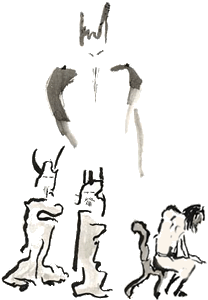 и должен себя искусить.На блюде - греховный картофель,который я должен вкусить.Бесстыдницы бродят гурьбою.Доллары как листья летят.Два карлика с рожей рябоюбессмертье задаром сулят.Но вижу: сижу безучастный,на все это мне наплевать."Чего же ты хочешь, несчастный?""Хотел бы я сам искушать!"Тут голос раздался: "Спасен!"Как жаль... обрывается сон.6Мне снилось, что я не рожден,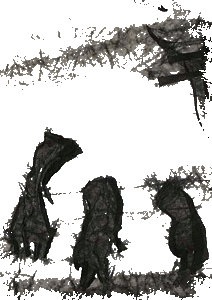 а только еще собираюсь.И, слушая вечности звон,угадывать судьбы пытаюсь.Вот эта как молнии всплеск.А эта длинна, но печальна.У этой отсутствует блеск.А эта пуста изначально.Спросил я Творца Перемен:"А есть ли еще что на выбор?""Сегодня у нас рыбный день.Какую желаете рыбу?"Я в страхе бежал от рожденья,спасаясь в ином... пробужденьи.7Мне снилось, что я - Микушевич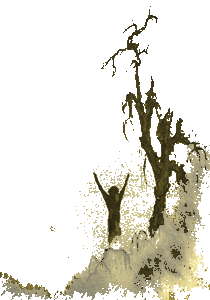 и лекцию должен прочестьо том, кто такой Пуришкевичи с чем его надобно есть.Я быстро на кафедру вышел.Дыхание зал затаил.Я рот открываю - и слышу:речет за меня Михаил.И голос как будто похожий,и та же на мне борода.Но как говорю я, о Боже!Слова - как святая вода!Я тростью пронзаю дракона!И слышу... будильника звоны...8Мне снился дом многоэтажный,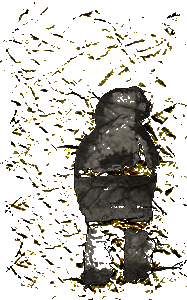 музей как будто, или тир,где я висел насквозь бумажныйна белых стенах всех квартир.И посетители колоннамипо маршам лестниц шли и шли.Стволы блестели вороненые,и ждали лишь команды "Пли!"А я был там экскурсоводом,и, разъясняя свой портрет,я пел про горы и про воду,про облака и лунный свет.Меня поставили к стене.И дружный залп гремел... во сне.9Мне снилось, что я на облаке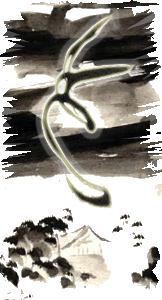 плыву над вершинами гор.Причудлив и странен обликом,как инея хрупкий узор.Спускаюсь в долины зеленыея тенью в тумане густом.Ищу под багряными кленамис зеркальными окнами дом.Там слышатся звуки печальные.Там в комнате черный рояль.На пальце кольцо обручальное.На шляпе густая вуаль.Откинув, увижу лицо.На клавише вздрогнет кольцо...10Мне снилась утренняя смерть,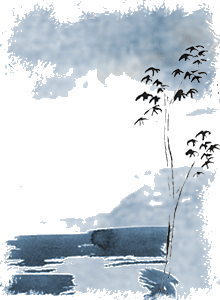 когда звезды растаял след,и стала синей неба твердь,но солнца в небе ещё нет.Весь мир лежит, объятый сном.Лишь умирающий не спит.Душа покинет старый доми в синий сумрак полетит.Там, где кончается полёт,объята Вечность Вечным Сном.И в этот Сон душа вплывёт,и станет сновиденьем в Нём.Когда проснётся Тот, Кто Спит,пусть смысл сонета объяснит.11Мне снилось, что я птица,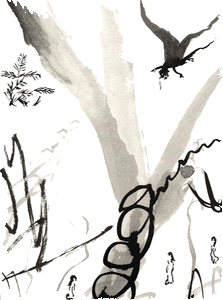 и, медленно паря,ищу чем поживиться,чтоб день прошёл не зря.Лежит огромный город.Людей внизу - тьма тем.Но я ведь чёрный ворон,и я живых не ем.Вдруг вижу, чей-то пламеньдуши почти погас.Я падаю как камень,мой крик - как Божий глас.Проснувшись в тот же миг,я слышу птицы крик.12Мне снилась очная ставка.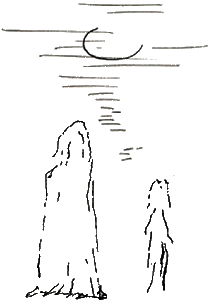 Мы сидим. Между нами стол.Электрическая пиявка -круг от лампы. И в нём - протокол."Кто виновен в смертях и рожденьях?"Как удар прозвучал вопрос"Где вы были во дни Творенья?"Перекрёстный идет допрос."С какой целью вы создали Вечность?""Где скрывается смысл Бытия?""Объясните свою человечность!""Докажите божественность "я"!".Суд. Подвал. И конвой у порога.Ставят к стенке меня и Бога.